Männerchor „Wolpergrund“ 1962 WeiperzMännerchor, gegründet 1962.Geprobt wird im Dorfgemeinschaftshaus in Weiperz immer Donnerstag 20°° Uhr. Gäste und neue Sänger sind jederzeit Herzlich willkommen!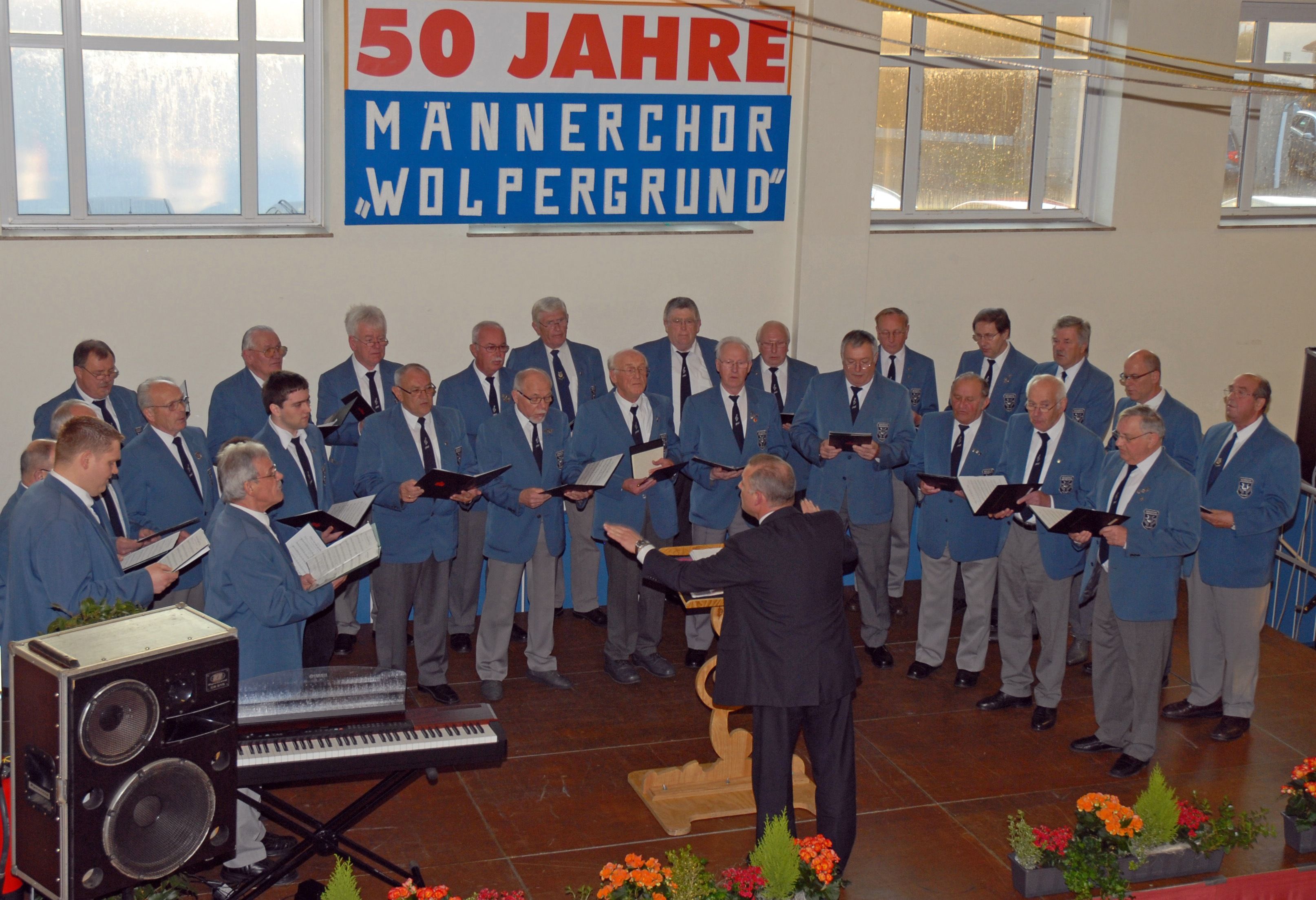 Auftritt zum 50jährigen Jubiläum in der Mehrzweckhalle SterbfritzAnsprechpartner:Vorsitzender: 	Georg Schwade                        Mozartstraße 5                         36391 Sinntal-Weiperz                        Georg.Schwade@t-online.deSchriftführer: Reinhold Kraft                       Händelstr. 27                       36391 Sinntal                        reinhold-kraft@web.deChorleiterin: Antje Hartelt